Расписание кружков дополнительного образования в МОУ Болтинской СОШ 2022-2023 уч.годНа базе школы от МУ ДО ЦТР «Город мастеров»На базе школы от МУ ДО ЦТР «Город мастеров»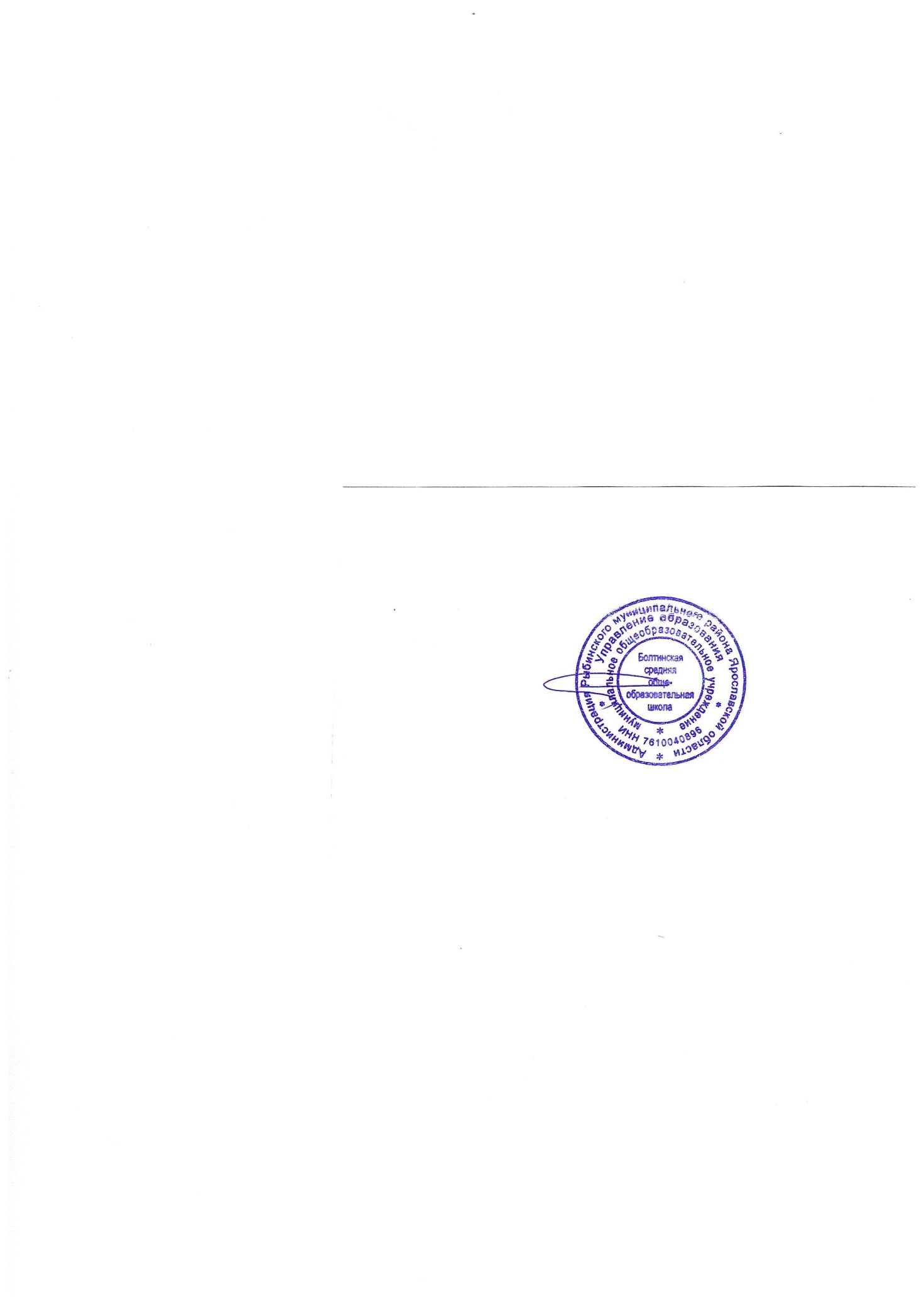 «Утверждаю»Директор школы                      И.В.Рыбакова«01» сентября 2022 гНаименование кружкаклассруководительдень и время работы«Живая   география»9Рябинина О.В.понедельник 14.20-15.00«Человек-общество-мир»9Лаврухина Ю.Вчетверг 14.30-15.00«Увлекательная математика каждому»9а,бДеркач С.В.9А - понедельник 14.20-15.00
9Б- вторник 14.20-15.00«Юный журналист»9аВерхотурова Е.А.вторник 14.20-15.00«Юный журналист»9бРумянцева М.В.среда 14.20-15.00«Биологические процессы и технологии»9 а,бВересова С.Н.пятница 14.20-15.00«Химия: в вопросах и ответах»9а,бИванова Ж.А.четверг 14.20-15.00«Химия: от теории к эксперименту»10-11Иванова Ж.А.четверг 13.35-14.15«Интернет-технологии»9,11Малекас Т.С.суббота  09.00 – 12.00«Избранные вопросы математики»11Деркач СВ11- четверг 7 урок«Школа юного математика»10Деркач СВ10-пятница 6 урок
«Баскетбол»8-11Сенников А.А.понедельник, среда18.00-19.30«Мини-лапта»5-9Сенников А.А.вторник 16.00-17.30 большой спорт зал, четверг 15.00-16.30 школа«ГТО на отлично»4-7Березин С.Н.понедельник 14.20-15.00«Театр Петрушки»6-10Андреева И.В.пятница 13.35-15.00«Исследовательский клуб «Юниор»6-9Табакова М.А.пятница 14.30-15.10«Юный патриот»5-6Яснева  А.Е.пятница 13.35-14.15№Творческое объединениеФИО педагогапнвтсрчтпт1Биология: шаг за шагомВересова СН14.15-15.0014.15-15.002Озадаченная химияИванова ЖА14.25-15.10№Творческое объединениеФИО педагогапнвтсрчтпт1Настольный теннисБерезин СН13.20-14.402Гирьевой спортБерезин СН14.25-15.0514.40-15.203Волшебные петелькиЖелезняк ИГ15.30-16.1015.30-16.10